___________________________________________________________________________           Қ А Р А Р                                               ПОСТАНОВЛЕНИЕ     «07» март  2019й.                      № 15                       «07» марта  2019г.Об отмене постановления Администрации сельского поселения Малоязовский сельсовет муниципального района Салаватский район Республики Башкортостан от 11 августа 2015 года № 41 «Об утверждении Административного регламента  предоставления муниципальной услуги администрацией сельского поселения Малоязовский сельсовет «Присвоение, изменение и аннулирование адресов объектам адресации на территории сельского поселения Малоязовский сельсовет муниципального района Салаватский район Республики Башкортостан»В целях приведения в соответствие с действующим законодательством Российской Федерации, Администрация сельского поселения Малоязовский сельсовет муниципального района Салаватский район Республики Башкортостан ПОСТАНОВЛЯЕТ:1. Отменить постановление Администрации сельского поселения Малоязовский сельсовет муниципального района Салаватский район Республики Башкортостан от 11 августа 2015 года № 41 «Об утверждении Административного регламента  предоставления муниципальной услуги администрацией сельского поселения Малоязовский сельсовет «Присвоение, изменение и аннулирование адресов объектам адресации на территории сельского поселения Малоязовский сельсовет муниципального района Салаватский район Республики Башкортостан»2. Обнародовать настоящее Постановление на информационном стенде администрации сельского поселения Малоязовский сельсовет муниципального района Салаватский район Республики Башкортостан по адресу: Республика Башкортостан, Салаватский район, с. Татарский Малояз. ул. Школьная, 2 и разместить на официальном сайте Администрации сельского поселения Малоязовский сельсовет муниципального района Салаватский район Республики Башкортостан по адресу: www.spmaloyaz.ru.3. Контроль за исполнением данного Постановления оставляю за собой.Глава сельского поселения                                                   С.Ш.ИшмухаметоваБАШҚОРТОСТАН РЕСПУБЛИКАhЫСАЛАУАТ РАЙОНЫ МУНИЦИПАЛЬ РАЙОНЫНЫҢ МАЛАЯЗ АУЫЛ СОВЕТЫ АУЫЛ  БИЛӘМӘhЕХАКИМИӘТЕ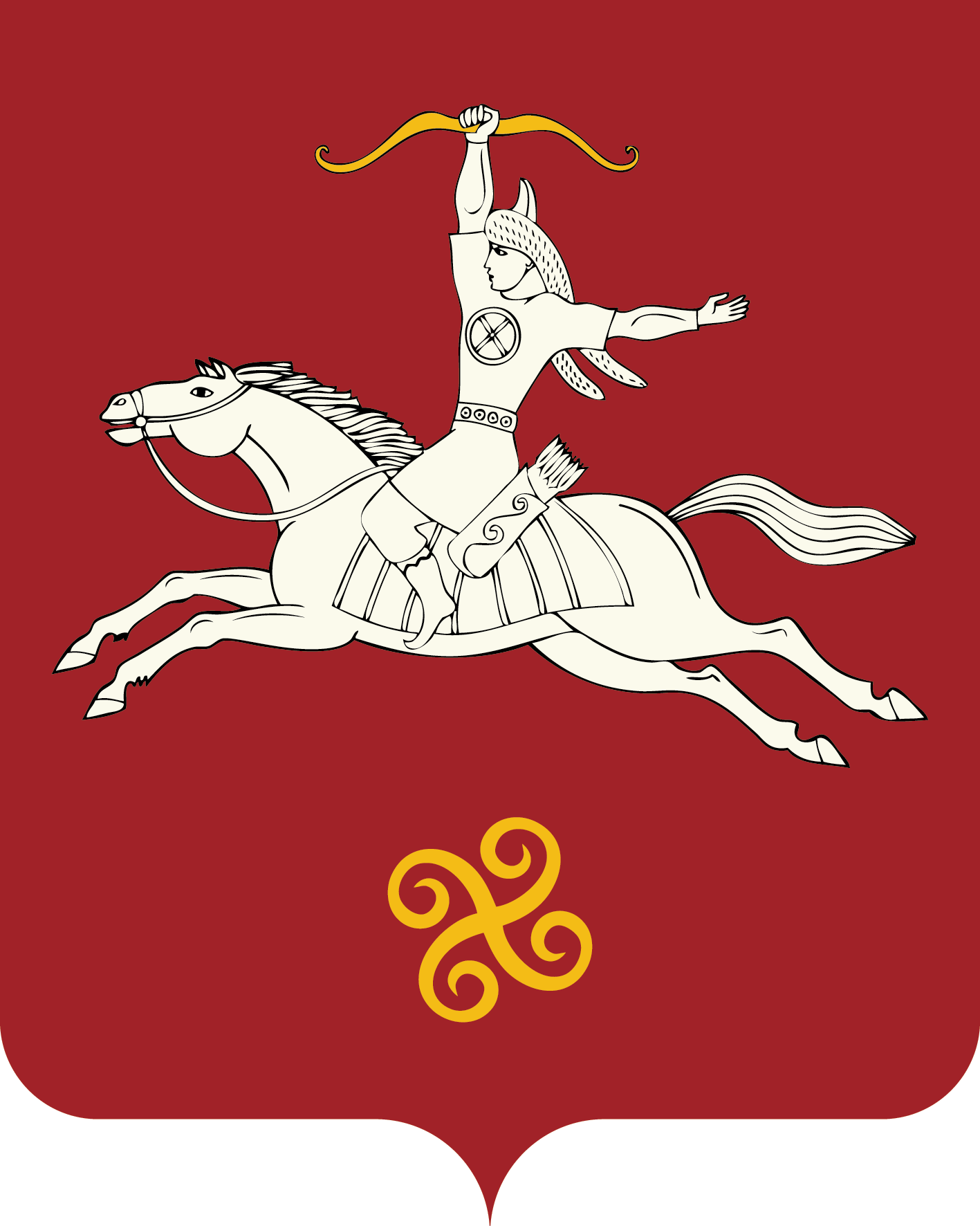 РЕСПУБЛИКА БАШКОРТОСТАНАДМИНИСТРАЦИЯ СЕЛЬСКОГОПОСЕЛЕНИЯМАЛОЯЗОВСКИЙ СЕЛЬСОВЕТМУНИЦИПАЛЬНОГО РАЙОНАСАЛАВАТСКИЙ РАЙОН452490, Татар Малаяҙ ауылы, Мәктәп урамы, 2 йорт тел. (34777) 2-90-35, 2-90-78452490, с.Татарский Малояз, ул. Школьная, 2 тел. (34777) 2-90-35, 2-90-78